 АНКЕТА 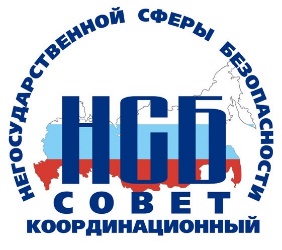 члена Профессионального сообщества специалистов Негосударственной сферы безопасности (КС НСБ РФ)фото вставить в рамку *  ВНИМАНИЕ! Анкета заполняется в электронном виде (word), все пункты обязательны для заполнения. Название файла по заполнению подлежит изменению – Анкета ФИО.Отправлять заполненную анкету в формате (word) на электронную почту bureausb@gmail.com«        » ___________________ 20____ г.№ФИО1Регион, город2Место работы3Должность4Образование5Согласие на размещение  информации на странице Профсообщества (да / нет)6Компетенция(круг вопросов, по которым КС НСБ России и Совет ЭБУР КС НСБ России может обратиться за экспертной оценкой, предложить взаимодействие и т.д.)7Контактные телефоны8Адрес электронной почты9Сайт личный, корпоративный (ссылка)10Профили в соц. сетях (ссылка)11Дополнительная информация, о которой Вы хотели бы сообщить